Reconstruction Poster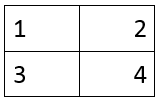 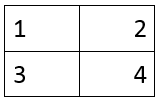 Reconstruction TopicDate(s)PeopleDescriptionPredictionTen Percent Plan
(p. 501)Abraham LincolnWade-Davis Bill
(p. 501-502)Radical RepublicansFreedman’s Bureau
(p. 502)Restoration Plan
(p. 503)Andrew Johnson13th, 14th, and 15th Amendments
(p. 503, 505-506, 508)Black Codes/Civil Rights
Act of 1866
(p. 505)Reconstruction Act of 1867/Readmission of States (p. 506)Scalawags & Carpetbaggers (p. 510)1865-1877Ku Klux Klan
(p. 510-511)